Tender Notice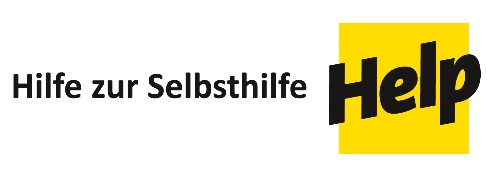 Procurement of cow manure, agricultural fertilizer and pesticides to farmers in Saida.Tender Reference No: PLBN007-23-23-01The Union of Agricultural Workers, for its project “Promotion of economically and environmentally sustainable agricultural practices with Lebanese small- and medium-scale farmers”, funded by Help - Hilfe zur Selbsthilfe e. V. invites all qualified and specialized contractors to participate in the tender for a Supply Contract for cow manure, agricultural fertilizer and pesticides.The tender documents will provide all relevant information in detail and will be provided by Email upon receipt of you Letter of Interest which you may send to: Nazar Mostafa Ahmed <ahmed@help-ev.de>All bids, including the required documents outlined in the tender documents, shall be submitted in a sealed envelope at the following address: UAW`s office in Saida– El Dekermen street– 2nd floor - Main Office as per the above deadline.Late bids will be rejected and returned unopened.The tender documents shall be marked with all relevant information as stated in the tender instructions.All questions and comments should be addressed in writing to: ahmed@help-ev.de Please quote as reference: PLBN007-23-23-01Tender Release Date:17.05.2023Tender Closure:29.05.2023 | 10 am